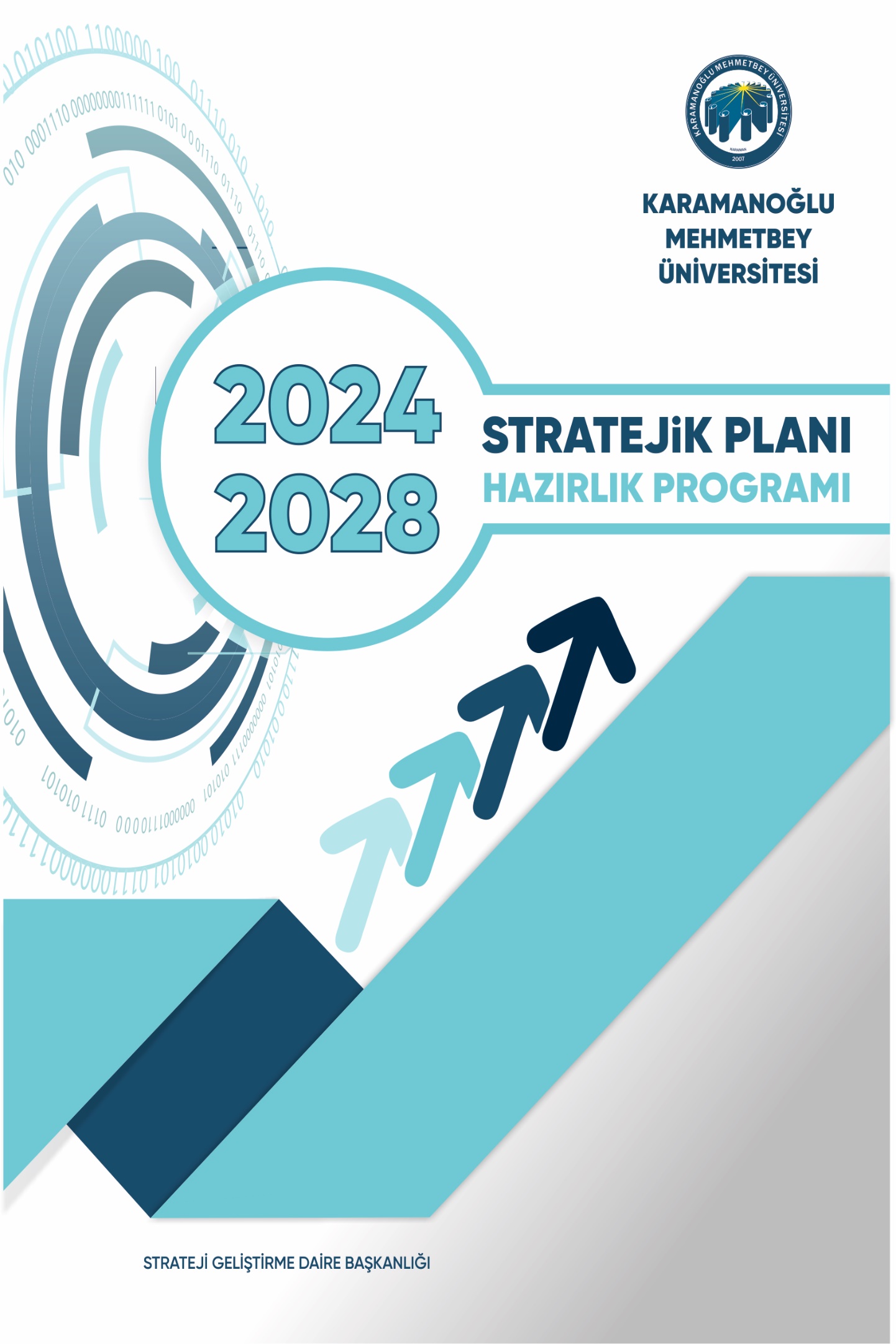 SUNUŞÜniversitemiz ilk stratejik planını 2013-2017 yıllarını kapsayacak şekilde hazırlamıştır. Ardından 15 Temmuz darbe girişimi nedeniyle bir yıl ara verdikten sonra 2019-2023 yıllarını kapsayan stratejik planını hazırlamış olup halen uygulamaktadır.Üniversitemizin üçüncü stratejik planı, 2024-2028 yıllarını kapsayacaktır. Stratejik Plan Hazırlık Programı 2024-2028 Stratejik Plan hazırlık sürecinin aşamalarını, bu aşamalarda gerçekleştirilecek faaliyetleri, bu aşama ve faaliyetlerin tamamlanacağı tarihleri gösteren zaman çizelgesini, bu faaliyetlerden sorumlu birim ve kişiler ile stratejik planlama ekibi üyelerinin isimlerini içermektedir.Hazırlık Programındaki olası değişiklikler, Programın onay sürecine uygun olarak, Stratejik Planlama Ekibinin yaptığı çalışmalar doğrultusunda Strateji Geliştirme Kurulunun onayıyla yürürlüğe alınacaktır.A. AMAÇKaramanoğlu Mehmetbey Üniversitesi Stratejik Plan Hazırlık Programının temel amacı, Üniversitemizin üçüncü stratejik planının (2024-2028) hazırlanma sürecine rehberlik etmektir.B. KAPSAM Hazırlık programı, Üniversitemizin 2024-2028 Stratejik Planı’nın hazırlık sürecini kapsamaktadır.C. DAYANAK5018 sayılı Kamu Mali Yönetimi ve Kontrol Kanunu’nun dokuzuncu maddesi, Kamu İdarelerince Hazırlanacak Stratejik Planlar ve Performans Programları ile Faaliyet Raporlarına İlişkin Usul ve Esaslar Hakkında Yönetmelik ile Üniversiteler İçin Stratejik Planlama Rehberi’ne dayanılarak hazırlanmıştır.D. STRATEJİK PLAN HAZIRLIK SÜRECİStratejik plan hazırlık çalışmaları üç temel aşamadan oluşur. Bunlar;  Planın sahiplenilmesi, Planlama sürecinin organizasyonu, Hazırlık programının oluşturulmasıdır.D.1. PLANIN SAHİPLENİLMESİ Stratejik planlamanın başarısı ancak personelin planı sahiplenmesiyle mümkündür. Stratejik planlama Üniversite içerisinde belirli bir birimin ya da kişinin sorumluluğu olarak görülmemelidir. Plan hazırlamak ve Üniversiteyi bu plan doğrultusunda yönetmek, yönetimin temel sorumluluğudur. Bu nedenle, Rektörün sahiplenmesi ve yönlendirmesi, stratejik planlamanın vazgeçilmez koşuludur. Rektör, stratejik plan yaklaşımını benimsediğini personeliyle paylaşmalı ve kurumsal sahiplenmeyi sağlamalıdır. D.2. PLANLAMA SÜRECİNİN ORGANİZASYONU Stratejik planlama, katılımcı bir planlama yaklaşımıdır. Üniversite içerisinde Rektörden başlayarak her düzeydeki çalışanların katılımını gerektirir. Stratejik planlama sürecine katılacak temel aktörler ve üstlenilecek işlevler aşağıda yer almaktadır. Rektör Rektör, stratejik planlama çalışmalarının başladığını Stratejik Plan Genelgesi’yle duyurmuştur. Genelge’de stratejik planın hazırlanması için Üniversitedeki tüm birimlere;  Çalışmaların Rektör tarafından sahiplenildiği ve takibinin yapılacağı, Çalışmaları üst düzeyde yönlendirmek üzere bir Strateji Geliştirme Kurulu oluşturulduğu,  Çalışmaların SGDB koordinasyonunda yürütüleceği,  Stratejik planlama ekibine birimlerce üyelerin görevlendirilmesi ve bu üyelerin Rehberde belirtilen nitelikleri haiz olması gerektiği bildirilmiştir.Rektör, stratejik plan hazırlıkları çerçevesinde, Üniversitenin özgörev ve uzgörüş bildirimlerinin oluşturulması ile farklılaşma stratejisinin belirlenmesi için perspektif verir. Rektör, Strateji Geliştirme Kuruluna başkanlık eder. Ayrıca, stratejik planlama ekibinin doğal başkanı olup gerek gördüğü durumlarda ekibin başkanlığını yürütebilir ve ihtiyaç duyulduğu hallerde stratejik planlama ekibinin çalışmalarına katkı verir.Ayrıca herhangi bir hazırlama zorunluluğu olmamakla birlikte stratejik planı onaylamasını müteakip, uygun görmesi halinde stratejik plana yönelik üniversite ya da fakülteler gibi daha alt düzeyler için bir eylem planı hazırlanması kararını verebilir. Bu çerçevede hazırlanan eylem planlarını onaylar. Stratejik plana yönelik altı aylık dönemlerde izleme, yıllık dönemlerde ise değerlendirme toplantıları yapar. Stratejik plan çalışmalarını her aşamada destekler, en üst seviyede karar alınması gereken tartışmalı hususları karara bağlar. KurulStrateji Geliştirme Kurulu, Rektörün başkanlığında Üniversite Yönetim Kurulu üyeleri ve Genel Sekreter’den oluşur. Strateji Geliştirme Kurulu stratejik planlama ekibini ve hazırlık programını onaylar, sürecin ana aşamaları ile çıktılarını kontrol eder, birimlerin stratejik planlama sürecine aktif katılımını sağlar ve tartışmalı hususları görüşüp karara bağlar. Alternatif özgörev, uzgörüş ve temel değerler taslakları ile taslak amaçlar ve hedef kartlarını değerlendirerek nihai hale getirir. Strateji Geliştirme Kurulu üyeleri aşağıda yer almaktadır.Tablo 1 Strateji Geliştirme KuruluStrateji Geliştirme Dairesi BaşkanlığıSGDB’nin görevi stratejik planı hazırlamak değil, plan çalışmalarını koordine etmektir. Stratejik planlama çalışmalarında; Stratejik Plan Genelgesi’nin hazırlanarak Rektör’ün onayına sunulması, toplantıların organizasyonu, üniversite içi ve dışı iletişimin sağlanması ve belge yönetimi gibi destek hizmetleri SGDB tarafından yerine getirilir. Bu süreçteki her türlü resmi yazışma SGDB aracılığıyla yapılır.SGDB’lerin plan hazırlama, uygulama ile izleme ve değerlendirme süreçlerindeki tecrübesini gerekli durumlarda Strateji Geliştirme Kurulu’na, Stratejik Planlama Ekibine ve birimlere aktarması gerekir. SGDB’ler özellikle stratejik planın bütünselliğinin sağlanması ve bu süreçte ortak bir dilin oluşturulması açısından önemli rol üstlenmektedir.Rektör tarafından stratejik plana yönelik eylem planı hazırlanmasına karar verilmesi halinde süreci koordine eder.EkipStratejik Planlama Ekibi aşağıdaki listede belirtilen başkan ve üyelerden oluşturulmuştur. Ekip Başkanı’nın toplantılara iştirak edemediği durumlarda başkanlığa, SGDB yöneticisi vekâlet edebilir.Ekip; hazırlık programının oluşturulması, stratejik planlama sürecinin hazırlık programına uygun olarak yürütülmesi, gerekli faaliyetlerin koordine edilmesi ile Kurul’un uygun görüşüne ve Rektör’ün onayına sunulacak belgelerin hazırlanmasından sorumludur. Ekip Başkanı; ekibin oluşturulması, çalışmaların planlanması, ekip içi görevlendirmelerin yapılması, ekip üyelerinin motivasyonu ile ekip ve üst yönetim arasında eşgüdüm sağlanması görevlerini yerine getirir.Ekibin amaca uygun bir yapıda kurulması, çalışmaların başarısı için kritik öneme sahiptir. Stratejik planlama ekibi oluşturulurken üyelerin bireysel özelliklerinin yanı sıra oluşturulacak grubun niteliği de göz önünde bulundurulmuştur. Bu kapsamda Ekip üyeleri unvan ve kişi bazlı üyeler şeklinde belirlenmiştir.Tablo 2 Stratejik Planlama Ekibi Unvan Bazlı ÜyelerTablo 3 Stratejik Planlama Ekibi Kişi Bazlı ÜyelerBirimlerBirim yöneticileri, Stratejik Planlama Ekibinde görevlendirdiği personelin hazırlık çalışmalarına yeterli zaman ayırabilmesi ve aktif katılım gösterebilmesi için kolaylık göstermekle yükümlüdür.Ekip tarafından gerekli görüldüğü durumlarda, çalışmalara katkı sağlamak amacıyla ekip üyeleri ile birlikte çalışmak üzere birimlerden temsilcilerin katılacağı alt çalışma grupları oluşturulabilir. Bu çalışma gruplarına ilgisine göre birim bünyesinde alt birimlerden deneyimli personelin aktif katılımı ilgili birim yöneticisi tarafından sağlanır.Ayrıca birimler, sorumlu oldukları hedeflerin gerçekleşme sonuçlarının izleme ve değerlendirmesini yaparlar.D.2.1. Stratejik Planlama Sürecinde Roller ve Sorumluluklar* Numaralandırılmış maddeler süreç içerisinde takip edilmesi gereken sıralamayı göstermektedir. Numaralandırılmamış maddeler ise süreç içerisinde zamanlaması belirli olmayan ve süreklilik arz edebilen hususlardır.Tablo 4 Stratejik Planlama Sürecinde Roller ve SorumluluklarD.2.2. Stratejik Yönetim SüreciŞekil 1 Stratejik Yönetim SüreciD.3. HAZIRLIK PROGRAMID.3.1. Eğitim İhtiyacıÜniversitemiz 2024-2028 Stratejik Plan çalışmalarının sağlıklı sürdürülebilmesi için Strateji Geliştirme Daire Başkanlığı koordinasyonunda stratejik yönetim sürecinin her ana aşamasının başlangıcında Ekip üyelerine ve stratejik planlama çalışmalarına katkı verecek diğer personele yönelik bilgilendirme sunumları yapılacaktır.D.3.2. Stratejik Plan Hazırlık FaaliyetleriD.3.3. Zaman ÇizelgesiSIRAGÖREVİADI SOYADIÜNVANI1BaşkanProf. Dr. Namık AKRektörAhmet Keleşoğlu Diş Hekimliği Fakültesi Dekan V.2ÜyeProf. Dr. Dursun ODABAŞRektör Yardımcısı
Tıp Fakültesi Dekanı3ÜyeProf. Dr. Murat ERTEKİNRektör Yardımcısı
Sanat, Tasarım ve Mimarlık Fakültesi Dekanı4ÜyeProf. Dr. Hüseyin MUŞMALEdebiyat Fakültesi Dekanı5ÜyeProf. Dr. Ercan OKTAYİktisadi ve İdari Bilim Fakültesi Dekanı6ÜyeProf. Dr. İbrahim YILMAZKamil Özdağ Fen Fakültesi Dekanı7ÜyeProf. Dr. Ali ŞAHİNSağlık Bilimleri Fakültesi Dekanı8ÜyeProf. Dr. Mehmet AKGÜLİslami İlimler Fakültesi Dekanı9ÜyeProf. Dr. Sefa LÖKSpor Bilimleri Fakültesi Dekan V.10ÜyeProf. Dr. Metin SEZERMühendislik Fakültesi Dekan V.11ÜyeProf. Dr. Aliye ÇINAR KÖYSÜRENEğitim Fakültesi Dekan V.12ÜyeProf. Dr. Mehmet MERCANUygulamalı Bilimler Yüksekokulu Müdürü13ÜyeProf. Dr. Murat YILDIZSağlık Hizmetleri Meslek Yüksekokulu Müdürü14ÜyeProf. Dr. Fevzi KILIÇELKamil Özdağ Fen Fakültesi Öğretim Üyesi15Raportörİbrahim KARAGÖZGenel Sekreter V.SIRAGÖREVİDARİ GÖREVBİRİM1BaşkanRektörRektörlük2Başkan Yardımcısı / VekiliStrateji Geliştirme Daire Başkanlığından Sorumlu Rektör YardımcısıRektörlük3ÜyeGenel SekreterGenel Sekreterlik4ÜyeGenel Sekreter YardımcısıGenel Sekreterlik5ÜyeMüdürSosyal Bilimler Enstitüsü6ÜyeMüdürKazım Karabekir Meslek Yüksekokulu7ÜyeDaire BaşkanıStrateji Geliştirme Daire Başkanlığı8ÜyeDaire BaşkanıYapı İşleri ve Teknik Daire Başkanlığı9ÜyeDaire Başkanıİdari ve Mali İşler Daire Başkanlığı10ÜyeDaire BaşkanıÖğrenci İşleri Daire Başkanlığı11ÜyeTemel Tıp Bilimleri Bölüm BaşkanıTıp Fakültesi12ÜyeMerkez MüdürüTürkçe Öğretimi Uygulama ve Araştırma Merkezi13ÜyeMerkez MüdürüBilimsel ve Teknolojik Araştırmalar Uygulama ve Araştırma Merkezi14ÜyeMerkez MüdürüDiş Hekimliği Uygulama ve Araştırma Merkezi15ÜyeMerkez MüdürüSürekli Eğitim Uygulama ve Araştırma Merkezi16ÜyeMerkez MüdürüKariyer Planlama Uygulama ve Araştırma Merkezi17ÜyeMerkez MüdürüUzaktan Eğitim Uygulama ve Araştırma Merkezi18ÜyeMerkez MüdürüEnerji Verimliliği Uygulama ve Araştırma Merkezi19ÜyeKoordinatörHassas Tarım Uygulamaları ve Yenilikçi İşleme Teknolojileri İhtisaslaşma Koordinatörlüğü20ÜyeKoordinatörProje ve Teknoloji Transfer Ofisi Koordinatörlüğü21ÜyeKoordinatörEngelsiz Üniversite Birimi Koordinatörlüğü22ÜyeKoordinatörBilimsel Araştırma Projeleri Koordinatörlüğü23ÜyeKoordinatörKurumsal İletişim Koordinatörlüğü24ÜyeŞube MüdürüKütüphane ve Dokümantasyon Daire Başkanlığı25ÜyeMuhasebe-Kesin Hesap ve Raporlama Şube MüdürüStrateji Geliştirme Daire Başkanlığı26ÜyeStratejik Yönetim ve Planlama Şube MüdürüStrateji Geliştirme Daire Başkanlığı27ÜyePlanlama ve Dokümantasyon Şube MüdürüÖğrenci İşleri Daire Başkanlığı28ÜyeAkademik Personel Şube MüdürüPersonel Daire Başkanlığı29ÜyeTeknik Destek ve İdari Hizmetler Şube MüdürüBilgi İşlem Daire Başkanlığı30ÜyeSağlık, Kültür, Spor ve Sosyal Hizmetler Şube MüdürüSağlık, Kültür ve Spor Daire Başkanlığı31Üyeİşletme MüdürüDöner Sermaye İşletme Müdürü32ÜyeStratejik Yönetim ve Planlama Şube Müdürlüğünde görevli olan Mali Hizmetler UzmanıStrateji Geliştirme Daire Başkanlığı33ÜyeKalite Birimi SorumlusuGenel SekreterlikSIRAGÖREVUNVANADI SOYADIBİRİM1ÜyeDoç. Dr.Tufan SARITAŞİktisadi ve İdari Bilimler Fakültesi2ÜyeDoç. Dr.Özlem SADİEğitim Fakültesi3ÜyeDoç. Dr.Enes GÖKEğitim Fakültesi4ÜyeDoç. Dr.Oğuzhan AYTARİktisadi ve İdari Bilimler Fakültesi5ÜyeDr. Öğr. ÜyesiMurat İbrahim YAZAREğitim Fakültesi6ÜyeFakülte Sek. V.Nafi BULUTMühendislik Fakültesi7ÜyeŞube Müdürüİbrahim Ethem ARABACIÖğrenci İşleri Daire BaşkanlığıSüreçlerRektörStrateji Geliştirme KuruluStrateji Geliştirme Dairesi BaşkanlığıStratejik Planlama EkibiHarcama BirimleriStratejik Plan Hazırlık Süreci Stratejik Plan Genelgesini onaylar. (3) Stratejik plan hazırlık çalışmalarını yönlendirir.  Harcama birimlerinin aktif katılımını sağlar.  Stratejik planlama ekibini onaylar. (5)  Hazırlık programını onaylar. (8) Stratejik plan hazırlık süreci çalışmalarını koordine eder.  Yeni stratejik plan hazırlama gerekliliğini Rektöre iletir. (1)  Hazırlık çalışmalarını başlatan Stratejik Plan Genelgesini hazırlar ve Rektörün onayına sunar. (2)  Toplantı ve çalıştayları düzenler.  Hazırlık programını Strateji Geliştirme Kurulunun onayına sunar. (7)  Hazırlık programını intranette duyurur. (9)  Hazırlık programında tespit edilen eğitimleri organize eder.  Yapılan çalışmaların kontrol listesine uygunluğunu sağlar. Eğitim vb. ihtiyaçları tespit eder.  Hazırlık programını oluşturur. (6)  Eğitim çalışmalarına katılır. Stratejik planlama ekibi için konusunda yetkin personelini görevlendirir. (4)  İlgili personelin toplantı ve eğitim çalışmalarına katılımını sağlar.Durum Analizi Durum analizi çalışmalarını yönlendirir.  Analiz sonuçları hakkında bilgilendirilir. (6)  Tartışmalı hususları görüşüp karara bağlar. Durum analizi çalışmalarını koordine eder.  Toplantı ve çalıştayları düzenler.  Çalışmaları raporlar. (5)  Yapılan çalışmaların kontrol listesine uygunluğunu sağlar.  Yapılan çalışmaların kontrol listesine uygunluğunu sağlar. Gerekirse alt çalışma grupları oluşturur. (1)  Durum analizi çalışmalarını paydaşların katkısını alarak yürütür. (3)  Analiz sonuçlarını değerlendirir. (4) SGDB tarafından talep edilen bilgi ve belgeleri zamanında ve eksiksiz hazırlar.  Çalışmalara aktif katılım sağlar.  Kurulması halinde alt çalışma gruplarına üye verir. (2)Geleceğe Bakış Özgörev ve uzgörüş bildirimlerinin oluşturulması için perspektif verir. (1) Geleceğe bakış çalışmalarını yönlendirir.  Tartışmalı hususları görüşüp karara bağlar.  Alternatif özgörev ve uzgörüş ile temel değerler taslaklarından yararlanarak özgörev ve uzgörüş ve temel değerlere son şeklini verir. (5) Geleceğe bakış çalışmalarını koordine eder.  Toplantı ve çalıştayları düzenler.  Alternatif özgörev ve uzgörüş ile temel değerler taslaklarını Strateji Geliştirme Kurulunun uygun görüşüne sunar. (4)  Yapılan çalışmaların kontrol listesine uygunluğunu sağlar. Paydaşların katkısını alır. (2)  Özgörev ve uzgörüş ile temel değerlere yönelik alternatif çalışmaları hazırlar. (3) Çalışmalara aktif katılım sağlar.Farklılaşma Stratejisi Farklılaşma stratejisinin belirlenmesi için perspektif verir. (2) Farklılaşma stratejisi çalışmalarını yönlendirir.  Rektörün perspektifi çerçevesinde gerekli çalışmaları yürütür. (3)  Gerek görüldüğünde stratejik planlama ekibinden ayrıntılı çalışmalar yapmasını ister. (4)  Farklılaşma stratejisine son şeklini verir ve onaylar. (6) Farklılaşma stratejisi çalışmalarını koordine eder.  Farklılaşma stratejisine temel teşkil etmek üzere akademik faaliyetler analizi ve yükseköğretim sektörü analizini içeren durum analizi bulgularını Rektöre raporlar. (1)  Yapılan çalışmaların kontrol listesine uygunluğunu sağlar. Gerekli durumlarda ayrıntılı çalışmaları yürütür ve Strateji Geliştirme Kuruluna sunar. (5) Çalışmalara aktif katılım sağlar.Strateji Geliştirme Tartışmalı hususları karara bağlar. Taslak amaçlar ile hedef kartlarını değerlendirerek nihai hale getirir. (9)  Tartışmalı hususları görüşüp karara bağlar. Strateji geliştirme çalışmalarını koordine eder.  Toplantı ve çalıştayları düzenler.  Taslak amaçlar ile hedef kartlarını Strateji Geliştirme Kurulunun uygun görüşüne sunar. (8)  Yapılan çalışmaların kontrol listesine uygunluğunu sağlar. Paydaşların katkısını alır. (1)  Gerekirse alt çalışma grupları oluşturur. (2)  Taslak amaçlar ile hedefleri harcama birimleriyle işbirliği içerisinde ve farklılaşma stratejisi çerçevesinde belirler. (5)  Taslak amaçlar ile hedef kartlarını Strateji Geliştirme Kurulunun değerlendirmesine sunulmak üzere nihai hale getirir. (7) Kurulması halinde alt çalışma gruplarına üye verir. (3)  Taslak amaçlar ile hedeflerin belirlenmesine katkı sunar. (4)  Sorumlu olduğu hedeflere ilişkin taslak hedef kartlarını hazırlar. (6)İzleme ve Değerlendirme Altı aylık dönemlerde izleme, yıllık dönemlerde ise değerlendirme toplantıları yapar. (5) Stratejik plan izleme ve değerlendirme çalışmalarını koordine eder.  Stratejik plan izleme raporu ile stratejik plan değerlendirme tablolarını harcama birimlerinden ister. (1)  Stratejik plan izleme raporu ile stratejik plan değerlendirme tablolarını konsolide eder. (3)  Bu rapor ve tabloları Rektöre sunar. (4)  Yapılan çalışmaların kontrol listesine uygunluğunu sağlar. İzleme ile değerlendirme sonuçlarını SGDB’ye raporlar. (2)Planın sahiplenilmesi Planlama sürecinin organizasyonuİhtiyaçların tespitiZaman planı Hazırlık programıSTRATEJİK PLAN HAZIRLIK SÜRECİPlanlama sürecinin planlanmasıKurumsal tarihçe Uygulanmakta olan stratejik planın değerlendirilmesi Mevzuat analizi Üst politika belgeleri analizi Program-alt program analizi Faaliyet alanları ile ürün ve hizmetlerin belirlenmesi Paydaş analizi Kuruluş içi analiz Akademik faaliyetler analizi Yükseköğretim sektörü analizi GZFT analiziDURUM ANALİZİNeredeyiz?ÖzgörevUzgörüş Temel değerlerGELECEĞE BAKIŞNereye ulaşmak istiyoruz?Konum tercihiBaşarı bölgesi tercihi Değer sunumu tercihi Temel yetkinlik tercihiFARKLILAŞMA STRATEJİSİNereye ulaşmak istiyoruz?Amaçlar Hedefler Performans göstergeleri StratejilerSTRATEJİ GELİŞTİRMENereye ulaşmak istiyoruz?ProgramProgram amacı Anahtar göstergeler Alt programlar Alt program hedefi Performans göstergeleri Faaliyetler Maliyetlendirme BütçelemePERFORMANS PROGRAMIGitmek istediğimiz yere nasıl ulaşabiliriz?Stratejik plan izleme raporuStratejik plan değerlendirme tablosu Faaliyet raporu İç kontrol İç denetimİZLEME VE DEĞERLENDİRMEBaşarımızı nasıl takip eder ve değerlendiririz?STRATEJİK ALANFAALİYETKODUFAALİYETLERSORUMLULARHAZIRLIK ÇALIŞMALARI1Stratejik Plan Genelgesiyle stratejik planlama ekibi oluşturulur ve stratejik planlama çalışmalarının başladığı duyurulur.Strateji Geliştirme Daire BaşkanlığıHAZIRLIK ÇALIŞMALARI2Hazırlık Programının oluşturulmasıStratejik Planlama EkibiDURUM ANALİZİ3Kurumsal tarihçeKurumsal İletişim KoordinatörlüğüDURUM ANALİZİ4Uygulanmakta olan stratejik planın değerlendirilmesiStrateji Geliştirme Daire BaşkanlığıDURUM ANALİZİ5Türkiye Cumhuriyeti Anayasası mevzuat analiziHukuk MüşavirliğiDURUM ANALİZİ65018 sayılı Kamu Mali Yönetim ve Kontrol Kanunu
6245 sayılı Harcırah Kanunu
Yılı Merkezi Yönetim Bütçe Kanunu ve ilgili mevzuat analiziStrateji Geliştirme Daire BaşkanlığıDURUM ANALİZİ72547 sayılı Yükseköğretim Kanunu ve ilgili mevzuat analiziAkademik birimlerDURUM ANALİZİ84691 sayılı Teknoloji Geliştirme Bölgeleri Kanunu ve ilgili mevzuat analiziProje ve Teknoloji Transfer Ofisi KoordinatörlüğüDURUM ANALİZİ9657 sayılı Devlet Memurları Kanunu
2914 sayılı Yükseköğretim Personel Kanunu
190 sayılı Genel Kadro ve Usulü Hakkında Kanun Hükmünde Kararname ve ilgili mevzuat analiziPersonel Daire BaşkanlığıDURUM ANALİZİ104734 Kamu İhale Kanunu
4735 Kamu İhale Sözleşmeleri Kanunu ve ilgili mevzuat analiziİdari ve Mali İşler Daire Başkanlığı
Sağlık, Kültür ve Spor Daire Başkanlığı
Yapı İşleri ve Teknik Daire BaşkanlığıDURUM ANALİZİ11Üst politika belgelerinin analiziStrateji Geliştirme Daire BaşkanlığıDURUM ANALİZİ12Program – alt program analiziStrateji Geliştirme Daire BaşkanlığıDURUM ANALİZİ13Faaliyet alanları ile ürün ve hizmetlerin belirlenmesiStrateji Geliştirme Daire BaşkanlığıDURUM ANALİZİ14Paydaş analiziStrateji Geliştirme Daire BaşkanlığıDURUM ANALİZİ15İnsan Kaynakları Yetkinlik AnaliziPersonel Daire BaşkanlığıDURUM ANALİZİ16Kurum Kültürü AnaliziSosyal Bilimler Meslek YüksekokuluDURUM ANALİZİ17Fiziki Kaynak AnaliziYapı İşleri ve Teknik Daire BaşkanlığıDURUM ANALİZİ18Teknoloji ve Bilişim Altyapısı AnaliziBilgi İşlem Daire BaşkanlığıDURUM ANALİZİ19Mali Kaynak AnaliziStrateji Geliştirme Daire BaşkanlığıDURUM ANALİZİ20Akademik faaliyetler analiziÖğrenci İşleri Daire BaşkanlığıDURUM ANALİZİ21Yükseköğretim sektörü analiziİktisadi ve İdari Bilimler FakültesiDURUM ANALİZİ22Güçlü ve zayıf yönler ile fırsatlar ve tehditler (GZFT) analiziStrateji Geliştirme KuruluDURUM ANALİZİ23Tespitler ve ihtiyaçların belirlenmesiStrateji Geliştirme Daire BaşkanlığıGELECEĞE BAKIŞ24Özgörev ve uzgörüş ile temel değerlerin gözden geçirilmesi ve güncellenmesiStratejik Planlama EkibiGELECEĞE BAKIŞ25Özgörev ve uzgörüş ile temel değerlerin onaylanmasıStrateji Geliştirme KuruluFARKLILAŞMA STRATEJİSİ26Konum tercihinin gözden geçirilmesiHassas Tarım Uygulamaları ve Yenilikçi İşleme Teknolojileri İhtisaslaşma KoordinatörlüğüFARKLILAŞMA STRATEJİSİ27Başarı bölgesi tercihinin gözden geçirilmesiHassas Tarım Uygulamaları ve Yenilikçi İşleme Teknolojileri İhtisaslaşma KoordinatörlüğüFARKLILAŞMA STRATEJİSİ28Değer sunumu tercihinin gözden geçirilmesiHassas Tarım Uygulamaları ve Yenilikçi İşleme Teknolojileri İhtisaslaşma KoordinatörlüğüFARKLILAŞMA STRATEJİSİ29Temel yetkinlik tercihinin gözden geçirilmesiHassas Tarım Uygulamaları ve Yenilikçi İşleme Teknolojileri İhtisaslaşma KoordinatörlüğüSTRATEJİ GELİŞTİRME30Birimlerin görüşlerinin alınmasıRektör YardımcısıSTRATEJİ GELİŞTİRME31Üniversitemizin amaç, hedef, gösterge, risk, sorumlu birimler ve stratejilerini de içinde barındıran hedef kartlarının taslak olarak oluşturulmasıStratejik Planlama EkibiSTRATEJİ GELİŞTİRME32Gösterge hedef değerlerinin belirlenmesiTüm birimlerSTRATEJİ GELİŞTİRME33Maliyet tahmininin yapılmasıStrateji Geliştirme Daire BaşkanlığıSTRATEJİ GELİŞTİRME34Oluşturulan hedef kartlarının birimlerin görüşüne sunulmasıStrateji Geliştirme Daire BaşkanlığıSTRATEJİ GELİŞTİRME35Hedef kartlarının onaylanmasıStrateji Geliştirme KuruluSTRATEJİK PLANIN OLUŞTURULMASI36Taslak stratejik plana son şeklinin verilmesiStrateji Geliştirme Daire BaşkanlığıSTRATEJİK PLANIN OLUŞTURULMASI37Taslak stratejik planın birimlere duyurulması ve gözden geçirilmesiStrateji Geliştirme Daire BaşkanlığıSTRATEJİK PLANIN OLUŞTURULMASI38Taslak stratejik planın stratejik planlama ekibi tarafından görüşülmesiStratejik Planlama EkibiSTRATEJİK PLANIN OLUŞTURULMASI39Taslak stratejik planın Strateji Geliştirme Kurulu tarafından görüşülmesiGenel SekreterlikSTRATEJİK PLANIN OLUŞTURULMASI40Taslak stratejik planın yazım kuralları açısından incelenmesiTürk Dili Uygulama ve Araştırma MerkeziSTRATEJİK PLANIN OLUŞTURULMASI41Taslak stratejik planın değerlendirilmek üzere Strateji ve Bütçe Başkanlığına gönderilmesiStrateji Geliştirme Daire BaşkanlığıSTRATEJİK PLANIN OLUŞTURULMASI42Strateji ve Bütçe Başkanlığından gelen değerlendirmeler çerçevesince taslak stratejik planın gözden geçirilmesiStratejik Planlama EkibiSTRATEJİK PLANIN OLUŞTURULMASI43Stratejik planın onaylanmasıRektörSTRATEJİK PLANIN OLUŞTURULMASI44Stratejik planın görsel tasarımının yapılmasıKurumsal İletişim KoordinatörlüğüSTRATEJİK PLANIN OLUŞTURULMASI45Stratejik planın basımının yapılmasıStrateji Geliştirme Daire BaşkanlığıSTRATEJİK PLANIN OLUŞTURULMASI46Stratejik planın üniversite internet sayfasından duyurulmasıStrateji Geliştirme Daire BaşkanlığıSTRATEJİK PLANIN OLUŞTURULMASI47Stratejik planın mevzuatta sayılan ilgili yerlere (Hazine ve Maliye Bakanlığı, Strateji ve Bütçe Başkanlığı, TBMM, Sayıştay) gönderilmesiStrateji Geliştirme Daire BaşkanlığıKOD3.01.20227.01.202211.04.202215.04.202218.04.20226.05.20229.05.202227.05.202230.05.202210.06.202213.06.202217.06.202220.06.202224.06.202227.06.20221.07.20224.07.202222.07.202225.07.202226.08.202229.08.202228.09.20223.10.202214.10.202217.10.202214.11.202215.11.202225.11.202228.11.20222.12.20225.12.202216.12.202219.12.202223.12.202226.12.202230.12.20222.01.20236.01.20239.01.202320.01.202323.01.202327.01.202330.01.202317.03.202320.03.202324.03.202327.03.202328.04.20231.05.20235.05.202326.05.202330.05.20232.06.20231234567891011121314151617181920212223242526272829303132333435363738394041424344454647